The City School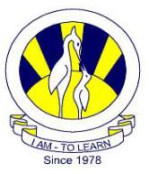 North Nazimabad Boys Campus               Topic: The Standard FormName:________________________ Class: 8th  Sec:____ Date: _____________Q1: Convert the number as specified,Convert 0.0000000033 to standard form.________________________ Convert 2.76 × 10 3 to an ordinary number. ______________________Convert 0.000391 to standard form. _____________________Convert 5.34 × 107 to an ordinary number.____________________Convert 1.19 × 1010 to an ordinary number._______________________Convert 6.73 × 10-2 to an ordinary number. ____________________Convert 2.72 × 109 to an ordinary number.____________________Convert 0.00000000603 to standard form.___________________Convert 53700000 to standard form.______________________Convert 3.61 × 106 to an ordinary number_____________________Q2: Calculate (write your answer in standard form) (7.74 × 10-10 ) + (9.29 × 10-8 )                             b)      (1.9 × 10 3 ) + (7.6 × 10 5 )___________________________________________________________________________________________________________________________________________________________________________________________________________________________________________________________________________________________________________________________________________________________________________________________________________________________________ (4.34 × 10 4 ) - (6.9 × 10 3 )                                d)      (2.39 × 10 -2 ) - (4.59 × 10 -3 )____________________________________________________________________________________________________________________________________________________________________________________________________________________________________________________________________________________________________________________________________________________________________________________________________________________________________ (2.4 × 10 19 ) ÷ (4 × 10 10 )                                  e)      (1.5 × 10 8 ) ÷ (3 × 10 4 )________________________________________________________________________________________________________________________________________________________________________________________________________________________________________________________________________________________________________________________________________________ (4 × 10 8 ) × (2 × 10 9 )                                       f)       (7 × 10 -3 ) × (4 × 10 -5 )________________________________________________________________________________________________________________________________________________________________________________________________________________________________________________________________________________________________________________________________________________Q3:  If p  =      x= 8.5 × 109 , y = 4 × 108 .  Find the value of p. Give your answer in standard form .______________________________________________________________________________________________________________________________________________________________________________________________________________________________________________________________________________________________________________________________________________________________________________________________________________________________________________________________________________________________________________________________________________________________________________________________________________________________________________________________________________________________________________________________________________________________________________________________________________________________________________________________________________________________________Q4: The table shows the amount of rice grown in some countries in 2002.Calculate the difference in the amount of rice grown in Brazil and Vietnam. Give your answer in standard form.__________________________________________________________________________________________________________________________________________________________________________________________________________________________________________________________________________________________________________________________________________________________________________________________________________________________________________________________________________________________________________________________________________ Calculate the total quantity of rice grown in China and India. Give your answer in standard form.__________________________________________________________________________________________________________________________________________________________________________________________________________________________________________________________________________________________________________________________________________________________________________________________________________________________________________________________________________________________________________________________________________ChinaBrazilIndiaVietnamAmount(tonnes)1.2 × 1087.6 × 1068.0 × 1072.1 × 107